Autumn 1Transition Starting school/new beginnings Rules and routines All about me, families, homes Feelings and emotionsSeasons - AutumnAutumn 1Transition Starting school/new beginnings Rules and routines All about me, families, homes Feelings and emotionsSeasons - AutumnAutumn 2JourneysHere or There? Celebrations, partiesBonfire Night, Remembrance DayHarvest, Diwali, Advent, ChristmasSeasons  – AutumnAutumn 2JourneysHere or There? Celebrations, partiesBonfire Night, Remembrance DayHarvest, Diwali, Advent, ChristmasSeasons  – AutumnSpring 1Here or There?Comparing placesPolar regions and the desertRecycling, looking after the worldSeasons - WinterSpring 1Here or There?Comparing placesPolar regions and the desertRecycling, looking after the worldSeasons - WinterSpring 2Then and NowSeasons - SpringSpring 2Then and NowSeasons - SpringSummer 1Unique UsHuman body, sensesKeeping fit and healthySeasons - Summer Summer 1Unique UsHuman body, sensesKeeping fit and healthySeasons - Summer Summer 1Unique UsHuman body, sensesKeeping fit and healthySeasons - Summer Summer 2Growth and animalsGrowing and changingPlants and flowers
Animals and minibeastsLife cyclesSeasons – SummerSummer 2Growth and animalsGrowing and changingPlants and flowers
Animals and minibeastsLife cyclesSeasons – SummerKey TextNursery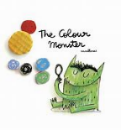 Reception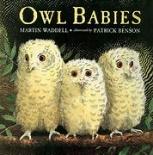 Nursery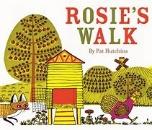 Reception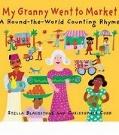 Nursery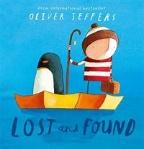 Reception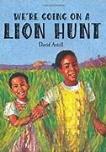 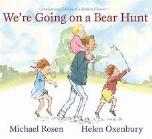 Nursery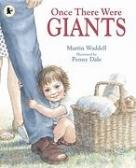 Reception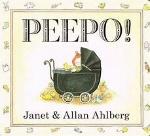 Nursery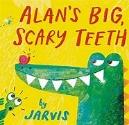 Reception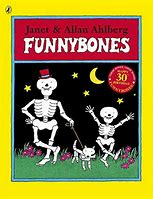 ReceptionNursery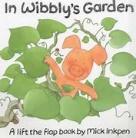 Reception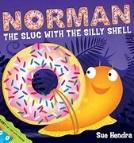 Key Vocabulary(Including but not limited to)NurseryHappy, sad, angry, calm, scared, feelings, ReceptionNocturnal, owlets, babies, alone, hunting, lonely, natural, unique, same, different, NurseryJourneystart, finishnext, then, after thatnear, farCountryCelebrateHexhamReceptionNoticeCountries globeSimilarDifferent FestivalTraditions HexhamTown NurseryWorldSouth Pole North PoleDesert  WoodReceptionGlobeHabitatFreezeDrought NoticeSimilaritiesDifferencesDuke’s WoodRiverNurseryPastNowBabyToddlerChild Adult ReceptionIn the pastHistoryartefactNotice SimilaritiesDifferencesNurseryHealthy choicesUnique Special NurseryHealthy choicesUnique Special ReceptionBalanced dietUnique RespectNurserySeedSeedlingWarmthCocoon GrowthReceptionHabitatMetamorphosisLife CycleRootsStems Additional Texts(Including but not limited to)NurseryDoggerMy World Your WorldYou Choose (TT) Goldilocks and the Three Bears (NF) Making FacesReceptionThe Invisible StringHarry and the DinosaursLucy and Tom at School.(TT) Goldilocks and the three bears (NF) Owls and Owlets (animals and their babies)NurseryHanda’s SurprisePeace at LastMy Granny went to Market(TT) Little Red Riding Hood(NF) Welcome to our WorldReceptionWe all went on Safari Usborne - My Town Poles Apart(TT) Little Red Riding Hood(NF) Children’s Picture AtlasNurseryLazy LionWe’re Going on a Lion HuntIf you were a Penguin(TT) Romanian TT(NF) The Emperor's egg ReceptionThe BearMama Panya's PancakesThe Great Explorer (TT) Romanian TT(NF) Polar Bears for KidsNurseryAnd Tango Makes ThreeThe Family BookSo much(TT) The GingerBread Man (NF) All About FamiliesReceptionMr Gumpy’s Motor carThe Tiger that came to TeaOi! Get Off our Train (TT) The Gingerbread Man(NF) Toys in the PastNurseryOliver Fruit SaladIt’s OK to be different Pom Pom is Super (TT) The Little Red Hen(NF) Fruits and Vegetables: Early learning picture book for babies, toddlers, kids, and pre-schoolers.NurseryOliver Fruit SaladIt’s OK to be different Pom Pom is Super (TT) The Little Red Hen(NF) Fruits and Vegetables: Early learning picture book for babies, toddlers, kids, and pre-schoolers.ReceptionI lost my tooth in AfricaSupertato Giraffes Can’t Dance(TT) The Little Red Hen(NF) Going to the Dentist (My First TimeNurseryThe Very Hungry CaterpillarTidyJaspers Beanstalk(TT) Jack and the Beanstalk(NF) My Little  Bean DiaryReceptionSuperwormJim and the BeanstalkSnail Trail: In Search of a Modern Masterpiece(TT) Jack and the Beanstalk(NF) Lifecycles: Caterpillar to Butterfly: Traditional TalesAutumn 1 Focus week Goldilocks and the Three Bears Retelling, language enrichment, story sequencing. Links to the seven areas of learning.  Autumn 1 Focus week Goldilocks and the Three Bears Retelling, language enrichment, story sequencing. Links to the seven areas of learning.  Autumn 2Focus week  Little Red Riding HoodRetelling, language enrichment, story sequencing. Links to the seven areas of learning.  Autumn 2Focus week  Little Red Riding HoodRetelling, language enrichment, story sequencing. Links to the seven areas of learning.  Spring 1Focus week Romanian TTRetelling, language enrichment, story sequencing. Links to the seven areas of learning.  Spring 1Focus week Romanian TTRetelling, language enrichment, story sequencing. Links to the seven areas of learning.  Spring 2Focus week The GingerBread Man Retelling, language enrichment, story sequencing. Links to the seven areas of learning.  Spring 2Focus week The GingerBread Man Retelling, language enrichment, story sequencing. Links to the seven areas of learning.  Summer 1Focus week  The Little Red HenRetelling, language enrichment, story sequencing. Links to the seven areas of learning.  Summer 1Focus week  The Little Red HenRetelling, language enrichment, story sequencing. Links to the seven areas of learning.  Summer 1Focus week  The Little Red HenRetelling, language enrichment, story sequencing. Links to the seven areas of learning.  Summer 2Focus weekJack and the Beanstalk Retelling, language enrichment, story sequencing. Links to the seven areas of learning.  Summer 2Focus weekJack and the Beanstalk Retelling, language enrichment, story sequencing. Links to the seven areas of learning.  Seasons:Key Knowledge and possible experiences (including but limited to)Autumn One week Autumn focus Natural observation and experiences Seasonal food, art.Nursery - Autumn is a season. Some leaves change colour and fall from the trees. Reception - Autumn is a season. Daylight hours get shorter. There are lots of natural changes to observe in Autumn. (Harvest, Leaves) Autumn One week Autumn focus Natural observation and experiences Seasonal food, art.Nursery - Autumn is a season. Some leaves change colour and fall from the trees. Reception - Autumn is a season. Daylight hours get shorter. There are lots of natural changes to observe in Autumn. (Harvest, Leaves) Autumn One week Autumn focus Natural observation and experiences Seasonal food, art.Nursery - Autumn is a season. Some leaves change colour and fall from the trees. Reception - Autumn is a season. Daylight hours get shorter. There are lots of natural changes to observe in Autumn. (Harvest, Leaves) Winter One week Winter focus(Match focus week with a real life winter weather  week)Natural observation and experiences, Season food, art.Nursery - Winter is a season. It gets colder and there is sometimes snow. Reception - Winter is a season. There are lots of natural changes to observe in Winter. (Snow, Ice)Winter One week Winter focus(Match focus week with a real life winter weather  week)Natural observation and experiences, Season food, art.Nursery - Winter is a season. It gets colder and there is sometimes snow. Reception - Winter is a season. There are lots of natural changes to observe in Winter. (Snow, Ice)Winter One week Winter focus(Match focus week with a real life winter weather  week)Natural observation and experiences, Season food, art.Nursery - Winter is a season. It gets colder and there is sometimes snow. Reception - Winter is a season. There are lots of natural changes to observe in Winter. (Snow, Ice)Spring One week Spring  focus Natural observation and experiences Seasonal food, art.Nursery - Spring is a season. It gets warmer and some plants and flowers start to grow.Reception - Spring is a season. There are lots of natural changes to observe in Spring.Spring One week Spring  focus Natural observation and experiences Seasonal food, art.Nursery - Spring is a season. It gets warmer and some plants and flowers start to grow.Reception - Spring is a season. There are lots of natural changes to observe in Spring.Spring One week Spring  focus Natural observation and experiences Seasonal food, art.Nursery - Spring is a season. It gets warmer and some plants and flowers start to grow.Reception - Spring is a season. There are lots of natural changes to observe in Spring.Spring One week Spring  focus Natural observation and experiences Seasonal food, art.Nursery - Spring is a season. It gets warmer and some plants and flowers start to grow.Reception - Spring is a season. There are lots of natural changes to observe in Spring.Summer One week Summer focus Natural observation and experiences Seasonal food, art.Nursery - Summer is a season. It can be hot and some plants and flowers start to flower and fruit.Reception -  Summer is a season. There are lots of natural changes to observe in Summer. Summer One week Summer focus Natural observation and experiences Seasonal food, art.Nursery - Summer is a season. It can be hot and some plants and flowers start to flower and fruit.Reception -  Summer is a season. There are lots of natural changes to observe in Summer. Summer One week Summer focus Natural observation and experiences Seasonal food, art.Nursery - Summer is a season. It can be hot and some plants and flowers start to flower and fruit.Reception -  Summer is a season. There are lots of natural changes to observe in Summer. Key Knowledge(Including but not limited to)NurseryAll about me:We all experience lots of feelings.There are names for feelings.We can identify our own feelings.We are part of a caring, safe school where we can share our feelings with each other. ReceptionAll About me:Families come in all shapes and sizes.We can identify when we might feel worried and know what to do to help ourselves. We can understand when others might feel worried and offer help to them. NurseryCelebrations:Different people celebrate different things and have different traditions. People celebrate Bonfire Night with bonfires and fireworks. Diwali is the Hindu festival of light. We remember people who worked and died in wars.  men and women who worked as service men and women. Christmas:Christmas is celebrated in Winter. It is a Christain festival. Families have different traditions. Here or there? We live in Hexham. We can talk about our  immediate surroundings . Journeys can take us to places near and far. IWe can talk about some familiar journeys. Long journeys take us to different countries. We can talk about things we  see from different countries. ReceptionCelebrations: Different people celebrate different things and have different traditions. Bonfire Night is on the 5th November. People celebrate with bonfires and fireworks. Remembrance Day is on the 11th November. We remember all the people who worked and died in wars. There is a time of silence at 11am. Diwali is the Hindu festival of light. Christmas:Advent is a time of preparation for Christmas.Christmas takes place on the 25thDecember and is a Christian Festival celebrating the birth of Jesus.A Nativity play tells the story of Jesus’ birth.Here or there?We live in Hexham, we can talk about some human and physical features of Hexham. We can see journeys on maps. WWe can make maps.  We can talk about familiar  and unfamiliar things we notice from different countries.NurseryHere or there? There are woods near our school. Journeys can take us to places near and far. Long journeys take us to different countries. We can talk about things we  see from different countries. Our World: Nursery - We can do things to look after our local environment. People can do things to look after the world. Celebrations:Chinese New celebrates a new year. Families have different traditions. ReceptionHere or there?Duke's Wood is near our school. There is a river in Hexham. We can see journeys on maps. We can talk about familiar  and unfamiliar things we notice from different countries. Our World:We have a responsibility to look after our local environment and the world. Chinese New Year:An animal represents each year. NurseryThen and Now:I was a baby then a toddler then a child and I will be an adult next. Families can be big or small and our families can be different from other people's families. Our school is like a family where we care for each other.ReceptionThen and Now:People in our families are of different ages. People wore different clothes.People travelled in different ways.Houses were made of different materials.Children played with different toys.NurseryUnique Me: I am unique, I can recoginse special things about myself.Humans: There are healthy choices  for our bodies. NurseryUnique Me: I am unique, I can recoginse special things about myself.Humans: There are healthy choices  for our bodies. ReceptionUnique Me:We are all unique, I can recognise the uniqueness in others. Other people can have similarities to me. It is good to be different and we must always show kindness and respect towards everyone.Humans:Humans can look after their bobies in many different ways. NurseryPlants:Plants grow from seeds and bulbs. Plants need light, warmth, water and food to grow.Animals:Baby animals sometimes look similar or different to an adult.  ReceptionPlants: Plants have roots, stems/stalks, leaves and flowers. Animals:Baby animals are sometimes known by different names to the adult. Spiders have 8 legs. Insects have 6 legs and three body sections – head, thorax and abdomen. Possible experiences and Provision(Not an exhaustive list) NurseryCircle timesMirrorsEmotive songsEmotive artAutumn walk and wonderSeasonal foodThree Bears cottage ReceptionNest buildingCircle timesOwl food hunt obstacle courseHot seating charactersOwl song (real life) and our responsesAutumn walk and wonderHarvest Three Bears CottageNurseryBonfire Night - Food and transitional art in class (small scale) and outside (big scale)Autumn walkSeasonal foodLittle Red Riding HoodRachmaninoff - Little Red Riding HoodDiwali celebrationsChristmasMappingCircle timesReceptionHarvestBonfire Night - Food and transitional art in class (small scale) and outside (big scale)Autumn walkSeasonal foodLittle Red riding hoodRachmaninoff - Little Red Riding HoodDiwali celebrationsChristmas NativityMappingCircle timesNurseryWinter walk and wonder.MapsGlobesChinese New YearMothers dayPancake DayRomanian TTLitter PickCircle timesEaster ReceptionWinter walk and wonder.MapsGlobesChinese New YearMothers dayPancake DayRomanian TTLitter PickCircle timesEaster NurseryBaby photoFamily photosGingerbread manSpring walk and wonderCircle timesReceptionOld toysOld clothes Old photographsGingerbread manSpring walk and wonderCircle timesNurseryThe Little Red HenHealthy cookingTeeth brushingCircle timesNurseryThe Little Red HenHealthy cookingTeeth brushingCircle timesReceptionThe Little Red HenHealthy cookingTeeth brushingCircle timesNurseryJack and the BeanstalkGrow BeanstalksCaterpillars to Butterflies Baby animalsReceptionJack and the BeanstalkGrow BeanstalksCaterpillars to Butterflies Baby animalsTadpolesCommunication  and LanguageCommunication  and LanguageCommunication  and LanguageCommunication  and LanguageCommunication  and LanguageCommunication  and LanguageCommunication  and LanguageAutumnAutumnSpring Spring SummerSummerTermAutumn 1Autumn 2Spring 1Spring 2Summer 1Summer 2Educational ProgrammeThe development of children’s spoken language underpins all seven areas of learning and development. Children’s backand-forth interactions from an early age form the foundations for language and cognitive development. The number and quality of the conversations they have with adults and peers throughout the day in a language-rich environment is crucial. By commenting on what children are interested in or doing, and echoing back what they say with new vocabulary added, practitioners will build children's language effectively. Reading frequently to children, and engaging them actively in stories, non-fiction, rhymes and poems, and then providing them with extensive opportunities to use and embed new words in a range of contexts, will give children the opportunity to thrive. Through conversation, story-telling and role play, where children share their ideas with support and modelling from their teacher, and sensitive questioning that invites them to elaborate, children become comfortable using a rich range of vocabulary and language structures.The development of children’s spoken language underpins all seven areas of learning and development. Children’s backand-forth interactions from an early age form the foundations for language and cognitive development. The number and quality of the conversations they have with adults and peers throughout the day in a language-rich environment is crucial. By commenting on what children are interested in or doing, and echoing back what they say with new vocabulary added, practitioners will build children's language effectively. Reading frequently to children, and engaging them actively in stories, non-fiction, rhymes and poems, and then providing them with extensive opportunities to use and embed new words in a range of contexts, will give children the opportunity to thrive. Through conversation, story-telling and role play, where children share their ideas with support and modelling from their teacher, and sensitive questioning that invites them to elaborate, children become comfortable using a rich range of vocabulary and language structures.The development of children’s spoken language underpins all seven areas of learning and development. Children’s backand-forth interactions from an early age form the foundations for language and cognitive development. The number and quality of the conversations they have with adults and peers throughout the day in a language-rich environment is crucial. By commenting on what children are interested in or doing, and echoing back what they say with new vocabulary added, practitioners will build children's language effectively. Reading frequently to children, and engaging them actively in stories, non-fiction, rhymes and poems, and then providing them with extensive opportunities to use and embed new words in a range of contexts, will give children the opportunity to thrive. Through conversation, story-telling and role play, where children share their ideas with support and modelling from their teacher, and sensitive questioning that invites them to elaborate, children become comfortable using a rich range of vocabulary and language structures.The development of children’s spoken language underpins all seven areas of learning and development. Children’s backand-forth interactions from an early age form the foundations for language and cognitive development. The number and quality of the conversations they have with adults and peers throughout the day in a language-rich environment is crucial. By commenting on what children are interested in or doing, and echoing back what they say with new vocabulary added, practitioners will build children's language effectively. Reading frequently to children, and engaging them actively in stories, non-fiction, rhymes and poems, and then providing them with extensive opportunities to use and embed new words in a range of contexts, will give children the opportunity to thrive. Through conversation, story-telling and role play, where children share their ideas with support and modelling from their teacher, and sensitive questioning that invites them to elaborate, children become comfortable using a rich range of vocabulary and language structures.The development of children’s spoken language underpins all seven areas of learning and development. Children’s backand-forth interactions from an early age form the foundations for language and cognitive development. The number and quality of the conversations they have with adults and peers throughout the day in a language-rich environment is crucial. By commenting on what children are interested in or doing, and echoing back what they say with new vocabulary added, practitioners will build children's language effectively. Reading frequently to children, and engaging them actively in stories, non-fiction, rhymes and poems, and then providing them with extensive opportunities to use and embed new words in a range of contexts, will give children the opportunity to thrive. Through conversation, story-telling and role play, where children share their ideas with support and modelling from their teacher, and sensitive questioning that invites them to elaborate, children become comfortable using a rich range of vocabulary and language structures.The development of children’s spoken language underpins all seven areas of learning and development. Children’s backand-forth interactions from an early age form the foundations for language and cognitive development. The number and quality of the conversations they have with adults and peers throughout the day in a language-rich environment is crucial. By commenting on what children are interested in or doing, and echoing back what they say with new vocabulary added, practitioners will build children's language effectively. Reading frequently to children, and engaging them actively in stories, non-fiction, rhymes and poems, and then providing them with extensive opportunities to use and embed new words in a range of contexts, will give children the opportunity to thrive. Through conversation, story-telling and role play, where children share their ideas with support and modelling from their teacher, and sensitive questioning that invites them to elaborate, children become comfortable using a rich range of vocabulary and language structures.Curriculum GoalNursery To become a ‘Confident Communicator’ in every day play and focussed sessions, showing the ability to follow instructions, concentrate, think through and extend ideas with real and imaginary thoughts with others. To use learnt, meaningful vocabulary in a wide variety of contexts. Demonstration: Hold to and fro conversations with others, use learnt vocabulary. Nursery To become a ‘Confident Communicator’ in every day play and focussed sessions, showing the ability to follow instructions, concentrate, think through and extend ideas with real and imaginary thoughts with others. To use learnt, meaningful vocabulary in a wide variety of contexts. Demonstration: Hold to and fro conversations with others, use learnt vocabulary. Nursery To become a ‘Confident Communicator’ in every day play and focussed sessions, showing the ability to follow instructions, concentrate, think through and extend ideas with real and imaginary thoughts with others. To use learnt, meaningful vocabulary in a wide variety of contexts. Demonstration: Hold to and fro conversations with others, use learnt vocabulary. Reception To become a ‘Confident Communicator’ who can ask relevant questions and make comments, chat back and forth with friends and adults and express ideas and feeling with confidence, explaining their informed choices to others. To use learnt, meaningful vocabulary in a wide variety of contexts.Demonstration: Take part in a show and tell session, listening appropriately and asking relevant questions. Reception To become a ‘Confident Communicator’ who can ask relevant questions and make comments, chat back and forth with friends and adults and express ideas and feeling with confidence, explaining their informed choices to others. To use learnt, meaningful vocabulary in a wide variety of contexts.Demonstration: Take part in a show and tell session, listening appropriately and asking relevant questions. Reception To become a ‘Confident Communicator’ who can ask relevant questions and make comments, chat back and forth with friends and adults and express ideas and feeling with confidence, explaining their informed choices to others. To use learnt, meaningful vocabulary in a wide variety of contexts.Demonstration: Take part in a show and tell session, listening appropriately and asking relevant questions. Ongoing yearly provision NurseryCircle time Story timesNursery RhymesSongsMakaton Helicopter StoriesLanguage rich environmentKey text exploration NurseryCircle time Story timesNursery RhymesSongsMakaton Helicopter StoriesLanguage rich environmentKey text exploration NurseryCircle time Story timesNursery RhymesSongsMakaton Helicopter StoriesLanguage rich environmentKey text exploration Reception Circle time Story timesNursery RhymesSongsMakaton Helicopter StoriesLanguage rich environmentUnique UsShow and TellKey text exploration Reception Circle time Story timesNursery RhymesSongsMakaton Helicopter StoriesLanguage rich environmentUnique UsShow and TellKey text exploration Reception Circle time Story timesNursery RhymesSongsMakaton Helicopter StoriesLanguage rich environmentUnique UsShow and TellKey text exploration Personal, Social and Emotional Development Personal, Social and Emotional Development Personal, Social and Emotional Development Personal, Social and Emotional Development Personal, Social and Emotional Development Personal, Social and Emotional Development Personal, Social and Emotional Development AutumnAutumnSpring Spring SummerSummerTermAutumn 1Autumn 2Spring 1Spring 2Summer 1Summer 2Educational ProgrammeChildren’s personal, social and emotional development (PSED) is crucial for children to lead healthy and happy lives, and is fundamental to their cognitive development. Underpinning their personal development are the important attachments that shape their social world. Strong, warm and supportive relationships with adults enable children to learn how to understand their own feelings and those of others. Children should be supported to manage emotions, develop a positive sense of self, set themselves simple goals, have confidence in their own abilities, to persist and wait for what they want and direct attention as necessary. Through adult modelling and guidance, they will learn how to look after their bodies, including healthy eating, and manage personal needs independently. Through supported interaction with other children, they learn how to make good friendships, co-operate and resolve conflicts peaceably. These attributes will provide a secure platform from which children can achieve at school and in later life.Children’s personal, social and emotional development (PSED) is crucial for children to lead healthy and happy lives, and is fundamental to their cognitive development. Underpinning their personal development are the important attachments that shape their social world. Strong, warm and supportive relationships with adults enable children to learn how to understand their own feelings and those of others. Children should be supported to manage emotions, develop a positive sense of self, set themselves simple goals, have confidence in their own abilities, to persist and wait for what they want and direct attention as necessary. Through adult modelling and guidance, they will learn how to look after their bodies, including healthy eating, and manage personal needs independently. Through supported interaction with other children, they learn how to make good friendships, co-operate and resolve conflicts peaceably. These attributes will provide a secure platform from which children can achieve at school and in later life.Children’s personal, social and emotional development (PSED) is crucial for children to lead healthy and happy lives, and is fundamental to their cognitive development. Underpinning their personal development are the important attachments that shape their social world. Strong, warm and supportive relationships with adults enable children to learn how to understand their own feelings and those of others. Children should be supported to manage emotions, develop a positive sense of self, set themselves simple goals, have confidence in their own abilities, to persist and wait for what they want and direct attention as necessary. Through adult modelling and guidance, they will learn how to look after their bodies, including healthy eating, and manage personal needs independently. Through supported interaction with other children, they learn how to make good friendships, co-operate and resolve conflicts peaceably. These attributes will provide a secure platform from which children can achieve at school and in later life.Children’s personal, social and emotional development (PSED) is crucial for children to lead healthy and happy lives, and is fundamental to their cognitive development. Underpinning their personal development are the important attachments that shape their social world. Strong, warm and supportive relationships with adults enable children to learn how to understand their own feelings and those of others. Children should be supported to manage emotions, develop a positive sense of self, set themselves simple goals, have confidence in their own abilities, to persist and wait for what they want and direct attention as necessary. Through adult modelling and guidance, they will learn how to look after their bodies, including healthy eating, and manage personal needs independently. Through supported interaction with other children, they learn how to make good friendships, co-operate and resolve conflicts peaceably. These attributes will provide a secure platform from which children can achieve at school and in later life.Children’s personal, social and emotional development (PSED) is crucial for children to lead healthy and happy lives, and is fundamental to their cognitive development. Underpinning their personal development are the important attachments that shape their social world. Strong, warm and supportive relationships with adults enable children to learn how to understand their own feelings and those of others. Children should be supported to manage emotions, develop a positive sense of self, set themselves simple goals, have confidence in their own abilities, to persist and wait for what they want and direct attention as necessary. Through adult modelling and guidance, they will learn how to look after their bodies, including healthy eating, and manage personal needs independently. Through supported interaction with other children, they learn how to make good friendships, co-operate and resolve conflicts peaceably. These attributes will provide a secure platform from which children can achieve at school and in later life.Children’s personal, social and emotional development (PSED) is crucial for children to lead healthy and happy lives, and is fundamental to their cognitive development. Underpinning their personal development are the important attachments that shape their social world. Strong, warm and supportive relationships with adults enable children to learn how to understand their own feelings and those of others. Children should be supported to manage emotions, develop a positive sense of self, set themselves simple goals, have confidence in their own abilities, to persist and wait for what they want and direct attention as necessary. Through adult modelling and guidance, they will learn how to look after their bodies, including healthy eating, and manage personal needs independently. Through supported interaction with other children, they learn how to make good friendships, co-operate and resolve conflicts peaceably. These attributes will provide a secure platform from which children can achieve at school and in later life.Curriculum GoalNursery To become an ‘Independent Individual and a Fantastic Friend’ in Hexham First School, who happily greets and interacts with others, sharing thoughts and resources patiently, valuing self and others and willing to persist and not be daunted by challenge. Develop an awareness of what makes them unique and label some of their emotions.Demonstration: Play a simple board game with others. Nursery To become an ‘Independent Individual and a Fantastic Friend’ in Hexham First School, who happily greets and interacts with others, sharing thoughts and resources patiently, valuing self and others and willing to persist and not be daunted by challenge. Develop an awareness of what makes them unique and label some of their emotions.Demonstration: Play a simple board game with others. Nursery To become an ‘Independent Individual and a Fantastic Friend’ in Hexham First School, who happily greets and interacts with others, sharing thoughts and resources patiently, valuing self and others and willing to persist and not be daunted by challenge. Develop an awareness of what makes them unique and label some of their emotions.Demonstration: Play a simple board game with others. Reception To become an ‘Independent Individual and a Fantastic Friend’, who shows empathy to others, determination to complete a goal, resilience in the face of challenges, shows curiosity in the world around them and to identify what is unique about themselves and recognise uniqueness in others. Describes, understands and demonstrates healthy choices surrounding self-care.Demonstration: Take part in ‘Unique You’ sessions, identifying and sharing what they think about the uniqueness of peers. Reception To become an ‘Independent Individual and a Fantastic Friend’, who shows empathy to others, determination to complete a goal, resilience in the face of challenges, shows curiosity in the world around them and to identify what is unique about themselves and recognise uniqueness in others. Describes, understands and demonstrates healthy choices surrounding self-care.Demonstration: Take part in ‘Unique You’ sessions, identifying and sharing what they think about the uniqueness of peers. Reception To become an ‘Independent Individual and a Fantastic Friend’, who shows empathy to others, determination to complete a goal, resilience in the face of challenges, shows curiosity in the world around them and to identify what is unique about themselves and recognise uniqueness in others. Describes, understands and demonstrates healthy choices surrounding self-care.Demonstration: Take part in ‘Unique You’ sessions, identifying and sharing what they think about the uniqueness of peers. Ongoing yearly provision NurseryDaily routinesExpectations Circle time Story timeHelicopter storiesLanguage rich environmentSeasonal food preparation and eating NurseryDaily routinesExpectations Circle time Story timeHelicopter storiesLanguage rich environmentSeasonal food preparation and eating NurseryDaily routinesExpectations Circle time Story timeHelicopter storiesLanguage rich environmentSeasonal food preparation and eating Reception Hexham First wayDaily routinesCircle time Story timesHelicopter storiesLanguage rich environmentUnique UsShow and TellSeasonal food preparation and eating Reception Hexham First wayDaily routinesCircle time Story timesHelicopter storiesLanguage rich environmentUnique UsShow and TellSeasonal food preparation and eating Reception Hexham First wayDaily routinesCircle time Story timesHelicopter storiesLanguage rich environmentUnique UsShow and TellSeasonal food preparation and eating Physical Development Physical Development Physical Development Physical Development Physical Development Physical Development Physical Development AutumnAutumnSpring Spring SummerSummerTermAutumn 1Autumn 2Spring 1Spring 2Summer 1Summer 2Educational ProgrammePhysical activity is vital in children’s all-round development, enabling them to pursue happy, healthy and active lives. Gross and fine motor experiences develop incrementally throughout early childhood, starting with sensory explorations and the development of a child’s strength, co-ordination and positional awareness through tummy time, crawling and play movement with both objects and adults. By creating games and providing opportunities for play both indoors and outdoors, adults can support children to develop their core strength, stability, balance, spatial awareness, co-ordination and agility. Gross motor skills provide the foundation for developing healthy bodies and social and emotional well-being. Fine motor control and precision helps with hand-eye co-ordination, which is later linked to early literacy. Repeated and varied opportunities to explore and play with small world activities, puzzles, arts and crafts and the practice of using small tools, with feedback and support from adults, allow children to develop proficiency, control and confidence.Physical activity is vital in children’s all-round development, enabling them to pursue happy, healthy and active lives. Gross and fine motor experiences develop incrementally throughout early childhood, starting with sensory explorations and the development of a child’s strength, co-ordination and positional awareness through tummy time, crawling and play movement with both objects and adults. By creating games and providing opportunities for play both indoors and outdoors, adults can support children to develop their core strength, stability, balance, spatial awareness, co-ordination and agility. Gross motor skills provide the foundation for developing healthy bodies and social and emotional well-being. Fine motor control and precision helps with hand-eye co-ordination, which is later linked to early literacy. Repeated and varied opportunities to explore and play with small world activities, puzzles, arts and crafts and the practice of using small tools, with feedback and support from adults, allow children to develop proficiency, control and confidence.Physical activity is vital in children’s all-round development, enabling them to pursue happy, healthy and active lives. Gross and fine motor experiences develop incrementally throughout early childhood, starting with sensory explorations and the development of a child’s strength, co-ordination and positional awareness through tummy time, crawling and play movement with both objects and adults. By creating games and providing opportunities for play both indoors and outdoors, adults can support children to develop their core strength, stability, balance, spatial awareness, co-ordination and agility. Gross motor skills provide the foundation for developing healthy bodies and social and emotional well-being. Fine motor control and precision helps with hand-eye co-ordination, which is later linked to early literacy. Repeated and varied opportunities to explore and play with small world activities, puzzles, arts and crafts and the practice of using small tools, with feedback and support from adults, allow children to develop proficiency, control and confidence.Physical activity is vital in children’s all-round development, enabling them to pursue happy, healthy and active lives. Gross and fine motor experiences develop incrementally throughout early childhood, starting with sensory explorations and the development of a child’s strength, co-ordination and positional awareness through tummy time, crawling and play movement with both objects and adults. By creating games and providing opportunities for play both indoors and outdoors, adults can support children to develop their core strength, stability, balance, spatial awareness, co-ordination and agility. Gross motor skills provide the foundation for developing healthy bodies and social and emotional well-being. Fine motor control and precision helps with hand-eye co-ordination, which is later linked to early literacy. Repeated and varied opportunities to explore and play with small world activities, puzzles, arts and crafts and the practice of using small tools, with feedback and support from adults, allow children to develop proficiency, control and confidence.Physical activity is vital in children’s all-round development, enabling them to pursue happy, healthy and active lives. Gross and fine motor experiences develop incrementally throughout early childhood, starting with sensory explorations and the development of a child’s strength, co-ordination and positional awareness through tummy time, crawling and play movement with both objects and adults. By creating games and providing opportunities for play both indoors and outdoors, adults can support children to develop their core strength, stability, balance, spatial awareness, co-ordination and agility. Gross motor skills provide the foundation for developing healthy bodies and social and emotional well-being. Fine motor control and precision helps with hand-eye co-ordination, which is later linked to early literacy. Repeated and varied opportunities to explore and play with small world activities, puzzles, arts and crafts and the practice of using small tools, with feedback and support from adults, allow children to develop proficiency, control and confidence.Physical activity is vital in children’s all-round development, enabling them to pursue happy, healthy and active lives. Gross and fine motor experiences develop incrementally throughout early childhood, starting with sensory explorations and the development of a child’s strength, co-ordination and positional awareness through tummy time, crawling and play movement with both objects and adults. By creating games and providing opportunities for play both indoors and outdoors, adults can support children to develop their core strength, stability, balance, spatial awareness, co-ordination and agility. Gross motor skills provide the foundation for developing healthy bodies and social and emotional well-being. Fine motor control and precision helps with hand-eye co-ordination, which is later linked to early literacy. Repeated and varied opportunities to explore and play with small world activities, puzzles, arts and crafts and the practice of using small tools, with feedback and support from adults, allow children to develop proficiency, control and confidence.Curriculum GoalNursery To become an ‘Amazing Athlete’  and develop body strength when climbing up, across and down various equipment, negotiating and rolling down the hill. Using bikes and scooters to whizz around and construct masterpieces on a large scale. Demonstration: Undertake  a challenging obstacle course and make a suggestion for an additional element. To become a ‘Talented Tool User and Marvelous Mark Maker’’ regularly  visiting the ‘funky finger’ table and other equipment that builds up hand and whole body strength through adventurous play, to be able to enjoy mark making and confidently demonstrate a proficient grip. Demonstration: Mark make for an independently decided purpose e.g. drawing a map, writing a shopping list using a proficient grip. Nursery To become an ‘Amazing Athlete’  and develop body strength when climbing up, across and down various equipment, negotiating and rolling down the hill. Using bikes and scooters to whizz around and construct masterpieces on a large scale. Demonstration: Undertake  a challenging obstacle course and make a suggestion for an additional element. To become a ‘Talented Tool User and Marvelous Mark Maker’’ regularly  visiting the ‘funky finger’ table and other equipment that builds up hand and whole body strength through adventurous play, to be able to enjoy mark making and confidently demonstrate a proficient grip. Demonstration: Mark make for an independently decided purpose e.g. drawing a map, writing a shopping list using a proficient grip. Nursery To become an ‘Amazing Athlete’  and develop body strength when climbing up, across and down various equipment, negotiating and rolling down the hill. Using bikes and scooters to whizz around and construct masterpieces on a large scale. Demonstration: Undertake  a challenging obstacle course and make a suggestion for an additional element. To become a ‘Talented Tool User and Marvelous Mark Maker’’ regularly  visiting the ‘funky finger’ table and other equipment that builds up hand and whole body strength through adventurous play, to be able to enjoy mark making and confidently demonstrate a proficient grip. Demonstration: Mark make for an independently decided purpose e.g. drawing a map, writing a shopping list using a proficient grip. Reception To become a ‘Amazing Athlete’ who can use strength, balance and coordination to run, jump, hop, skip, climb, dance and cycle confidently and safely. Fine Motor SkillsTo become a ‘Talented Tool User’ who holds a pencil effectively and uses cutlery with confidence. Demonstration: Create a challenging obstacle course to demonstrate a range of movements, testing and refining ideas. Reception To become a ‘Amazing Athlete’ who can use strength, balance and coordination to run, jump, hop, skip, climb, dance and cycle confidently and safely. Fine Motor SkillsTo become a ‘Talented Tool User’ who holds a pencil effectively and uses cutlery with confidence. Demonstration: Create a challenging obstacle course to demonstrate a range of movements, testing and refining ideas. Reception To become a ‘Amazing Athlete’ who can use strength, balance and coordination to run, jump, hop, skip, climb, dance and cycle confidently and safely. Fine Motor SkillsTo become a ‘Talented Tool User’ who holds a pencil effectively and uses cutlery with confidence. Demonstration: Create a challenging obstacle course to demonstrate a range of movements, testing and refining ideas. Term by Term Provision NurseryAutumn - Hula Hoop Day - 16th September, Little Movers, YogaNurseryAutumn - Hula Hoop Day - 16th September, Little Movers, YogaNurseryAutumn - Hula Hoop Day - 16th September, Little Movers, YogaReception Autumn -  Little Movers, Yoga, Hula Hoop Day - 16th September PE With Andy Brown Autumn SpringSummer Reception Autumn -  Little Movers, Yoga, Hula Hoop Day - 16th September PE With Andy Brown Autumn SpringSummer Reception Autumn -  Little Movers, Yoga, Hula Hoop Day - 16th September PE With Andy Brown Autumn SpringSummer Ongoing yearly provision NurseryDough DiscoFunky fingers table Squiggle whilst you wiggle Lunch time - cutlery YogaObstacle Course provisionVehicle provisionOutdoor provision NurseryDough DiscoFunky fingers table Squiggle whilst you wiggle Lunch time - cutlery YogaObstacle Course provisionVehicle provisionOutdoor provision NurseryDough DiscoFunky fingers table Squiggle whilst you wiggle Lunch time - cutlery YogaObstacle Course provisionVehicle provisionOutdoor provision Reception Funky fingers table Lunch time - cutlery Obstacle course provisionVehicle provision Outdoor provisionReception Funky fingers table Lunch time - cutlery Obstacle course provisionVehicle provision Outdoor provisionReception Funky fingers table Lunch time - cutlery Obstacle course provisionVehicle provision Outdoor provisionLiteracy Literacy Literacy Literacy Literacy Literacy Literacy AutumnAutumnSpring Spring SummerSummerTermAutumn 1Autumn 2Spring 1Spring 2Summer 1Summer 2Educational ProgrammeIt is crucial for children to develop a life-long love of reading. Reading consists of two dimensions: language comprehension and word reading. Language comprehension (necessary for both reading and writing) starts from birth. It only develops when adults talk with children about the world around them and the books (stories and non-fiction) they read with them, and enjoy rhymes, poems and songs together. Skilled word reading, taught later, involves both the speedy working out of the pronunciation of unfamiliar printed words (decoding) and the speedy recognition of familiar printed words. Writing involves transcription (spelling and handwriting) and composition (articulating ideas and structuring them in speech, before writing).It is crucial for children to develop a life-long love of reading. Reading consists of two dimensions: language comprehension and word reading. Language comprehension (necessary for both reading and writing) starts from birth. It only develops when adults talk with children about the world around them and the books (stories and non-fiction) they read with them, and enjoy rhymes, poems and songs together. Skilled word reading, taught later, involves both the speedy working out of the pronunciation of unfamiliar printed words (decoding) and the speedy recognition of familiar printed words. Writing involves transcription (spelling and handwriting) and composition (articulating ideas and structuring them in speech, before writing).It is crucial for children to develop a life-long love of reading. Reading consists of two dimensions: language comprehension and word reading. Language comprehension (necessary for both reading and writing) starts from birth. It only develops when adults talk with children about the world around them and the books (stories and non-fiction) they read with them, and enjoy rhymes, poems and songs together. Skilled word reading, taught later, involves both the speedy working out of the pronunciation of unfamiliar printed words (decoding) and the speedy recognition of familiar printed words. Writing involves transcription (spelling and handwriting) and composition (articulating ideas and structuring them in speech, before writing).It is crucial for children to develop a life-long love of reading. Reading consists of two dimensions: language comprehension and word reading. Language comprehension (necessary for both reading and writing) starts from birth. It only develops when adults talk with children about the world around them and the books (stories and non-fiction) they read with them, and enjoy rhymes, poems and songs together. Skilled word reading, taught later, involves both the speedy working out of the pronunciation of unfamiliar printed words (decoding) and the speedy recognition of familiar printed words. Writing involves transcription (spelling and handwriting) and composition (articulating ideas and structuring them in speech, before writing).It is crucial for children to develop a life-long love of reading. Reading consists of two dimensions: language comprehension and word reading. Language comprehension (necessary for both reading and writing) starts from birth. It only develops when adults talk with children about the world around them and the books (stories and non-fiction) they read with them, and enjoy rhymes, poems and songs together. Skilled word reading, taught later, involves both the speedy working out of the pronunciation of unfamiliar printed words (decoding) and the speedy recognition of familiar printed words. Writing involves transcription (spelling and handwriting) and composition (articulating ideas and structuring them in speech, before writing).It is crucial for children to develop a life-long love of reading. Reading consists of two dimensions: language comprehension and word reading. Language comprehension (necessary for both reading and writing) starts from birth. It only develops when adults talk with children about the world around them and the books (stories and non-fiction) they read with them, and enjoy rhymes, poems and songs together. Skilled word reading, taught later, involves both the speedy working out of the pronunciation of unfamiliar printed words (decoding) and the speedy recognition of familiar printed words. Writing involves transcription (spelling and handwriting) and composition (articulating ideas and structuring them in speech, before writing).Curriculum GoalNursery To become a ‘Brilliant Bookworm’ accessing books for pleasure, turning pages and describing characters, scenes and outcomes in illustrations. Recognising some symbols and letters of significance. Enjoy the experience of choosing a library book to share at home. To access small world resources in storytelling.Demonstration: Choose a book to look at for pleasure and retell it using story/small world resources. To become a ‘Learning Listener’ with radar hearing, discerning, remembering, sequencing and creating dynamic sounds in every day play, with awesome rhythm and rhyme awareness, blending and segmenting orally.Demonstration: Engage with oral blending and segmenting games successfully. Nursery To become a ‘Brilliant Bookworm’ accessing books for pleasure, turning pages and describing characters, scenes and outcomes in illustrations. Recognising some symbols and letters of significance. Enjoy the experience of choosing a library book to share at home. To access small world resources in storytelling.Demonstration: Choose a book to look at for pleasure and retell it using story/small world resources. To become a ‘Learning Listener’ with radar hearing, discerning, remembering, sequencing and creating dynamic sounds in every day play, with awesome rhythm and rhyme awareness, blending and segmenting orally.Demonstration: Engage with oral blending and segmenting games successfully. Nursery To become a ‘Brilliant Bookworm’ accessing books for pleasure, turning pages and describing characters, scenes and outcomes in illustrations. Recognising some symbols and letters of significance. Enjoy the experience of choosing a library book to share at home. To access small world resources in storytelling.Demonstration: Choose a book to look at for pleasure and retell it using story/small world resources. To become a ‘Learning Listener’ with radar hearing, discerning, remembering, sequencing and creating dynamic sounds in every day play, with awesome rhythm and rhyme awareness, blending and segmenting orally.Demonstration: Engage with oral blending and segmenting games successfully. Reception To become a ‘Brilliant Bookworm’ accessing books for pleasure, discuss parts of a story, predict plausible next events, question and discover new vocabulary. To enjoy the experience of choosing their own library book providing an explanation for their choice. To use their phonological knowledge to assess appropriate books. Demonstration: Choose a library book and explain their choice. To become a ‘Brilliant Bookworm’ who can read books containing words they can decode, (which are made up of single sounds, (such as g and c ) and digraphs, (such as ee and igh) and can talk about what they have read. Demonstration: Read phonological appropriate texts and answer appropriate questions. Reception To become a ‘Brilliant Bookworm’ accessing books for pleasure, discuss parts of a story, predict plausible next events, question and discover new vocabulary. To enjoy the experience of choosing their own library book providing an explanation for their choice. To use their phonological knowledge to assess appropriate books. Demonstration: Choose a library book and explain their choice. To become a ‘Brilliant Bookworm’ who can read books containing words they can decode, (which are made up of single sounds, (such as g and c ) and digraphs, (such as ee and igh) and can talk about what they have read. Demonstration: Read phonological appropriate texts and answer appropriate questions. Reception To become a ‘Brilliant Bookworm’ accessing books for pleasure, discuss parts of a story, predict plausible next events, question and discover new vocabulary. To enjoy the experience of choosing their own library book providing an explanation for their choice. To use their phonological knowledge to assess appropriate books. Demonstration: Choose a library book and explain their choice. To become a ‘Brilliant Bookworm’ who can read books containing words they can decode, (which are made up of single sounds, (such as g and c ) and digraphs, (such as ee and igh) and can talk about what they have read. Demonstration: Read phonological appropriate texts and answer appropriate questions. Term by Term ProvisionNursery  Autumn Children to begin to identify and explore environmental sounds, instrumental sounds and body percussion. 	Autumn Children to begin to identify and explore environmental sounds, instrumental sounds and body percussion. 	Spring Children to build on previous learning and begin to use Rhythm and Rhyme Spring Children to build on previous learning and begin to use Rhythm and Rhyme Summer Children begin to copy exaggerated sounds such as ssssss and suggest words when given an initial sound. Children to begin to use alliteration and voice sounds. Oral blending and segmenting.Summer Children begin to copy exaggerated sounds such as ssssss and suggest words when given an initial sound. Children to begin to use alliteration and voice sounds. Oral blending and segmenting.Term by Term ProvisionReception Read single-letter Set 1 sounds, letter formation Read all Set 1 sounds; blend sounds into words orally, letter formation, fred fingersBlend words: read short Ditty stories, letter formation, fred fingers, writing groups, words phraseRead Red Storybooks, letter formation, Fred Fingers, writing groups, words, phrasesRead Green Storybooks; read some Set 2 sounds, letter formation, fred Fingers, writing groups, words, phrases, sentencesRead Green or Purple Storybooks, letter formation, fred Fingers, writing groups, words, phrases, sentencesOngoing yearly provision NurseryStory Times/ Circle times, Class instructions - Orally blend and segment, identify rhyme and continue a rhyming string, count syllables, discriminate between sounds Book Area Small world storyWe Never say no to a storyWriting AreaWriting provision in other areasKey Text exploration Helicopter storiesNurseryStory Times/ Circle times, Class instructions - Orally blend and segment, identify rhyme and continue a rhyming string, count syllables, discriminate between sounds Book Area Small world storyWe Never say no to a storyWriting AreaWriting provision in other areasKey Text exploration Helicopter storiesNurseryStory Times/ Circle times, Class instructions - Orally blend and segment, identify rhyme and continue a rhyming string, count syllables, discriminate between sounds Book Area Small world storyWe Never say no to a storyWriting AreaWriting provision in other areasKey Text exploration Helicopter storiesReception Story Times/ Circle times, Class instructions - Orally blend and segment, identify rhyme and continue a rhyming string, count syllables, discriminate between sounds Book Area Small world storyWe Never say no to a storyWriting AreaWriting provision in other areasKey Text exploration Helicopter storiesReception Story Times/ Circle times, Class instructions - Orally blend and segment, identify rhyme and continue a rhyming string, count syllables, discriminate between sounds Book Area Small world storyWe Never say no to a storyWriting AreaWriting provision in other areasKey Text exploration Helicopter storiesReception Story Times/ Circle times, Class instructions - Orally blend and segment, identify rhyme and continue a rhyming string, count syllables, discriminate between sounds Book Area Small world storyWe Never say no to a storyWriting AreaWriting provision in other areasKey Text exploration Helicopter storiesMathematics Mathematics Mathematics Mathematics Mathematics Mathematics Mathematics AutumnAutumnSpring Spring SummerSummerTermAutumn 1Autumn 2Spring 1Spring 2Summer 1Summer 2Educational ProgrammeDeveloping a strong grounding in number is essential so that all children develop the necessary building blocks to excel mathematically. Children should be able to count confidently, develop a deep understanding of the numbers to 10, the relationships between them and the patterns within those numbers. By providing frequent and varied opportunities to build and apply this understanding - such as using manipulatives, including small pebbles and tens frames for organising counting - children will develop a secure base of knowledge and vocabulary from which mastery of mathematics is built. In addition, it is important that the curriculum includes rich opportunities for children to develop their spatial reasoning skills across all areas of mathematics including shape, space and measures. It is important that children develop positive attitudes and interests in mathematics, look for patterns and relationships, spot connections, ‘have a go’, talk to adults and peers about what they notice and not be afraid to make mistakes. Developing a strong grounding in number is essential so that all children develop the necessary building blocks to excel mathematically. Children should be able to count confidently, develop a deep understanding of the numbers to 10, the relationships between them and the patterns within those numbers. By providing frequent and varied opportunities to build and apply this understanding - such as using manipulatives, including small pebbles and tens frames for organising counting - children will develop a secure base of knowledge and vocabulary from which mastery of mathematics is built. In addition, it is important that the curriculum includes rich opportunities for children to develop their spatial reasoning skills across all areas of mathematics including shape, space and measures. It is important that children develop positive attitudes and interests in mathematics, look for patterns and relationships, spot connections, ‘have a go’, talk to adults and peers about what they notice and not be afraid to make mistakes. Developing a strong grounding in number is essential so that all children develop the necessary building blocks to excel mathematically. Children should be able to count confidently, develop a deep understanding of the numbers to 10, the relationships between them and the patterns within those numbers. By providing frequent and varied opportunities to build and apply this understanding - such as using manipulatives, including small pebbles and tens frames for organising counting - children will develop a secure base of knowledge and vocabulary from which mastery of mathematics is built. In addition, it is important that the curriculum includes rich opportunities for children to develop their spatial reasoning skills across all areas of mathematics including shape, space and measures. It is important that children develop positive attitudes and interests in mathematics, look for patterns and relationships, spot connections, ‘have a go’, talk to adults and peers about what they notice and not be afraid to make mistakes. Developing a strong grounding in number is essential so that all children develop the necessary building blocks to excel mathematically. Children should be able to count confidently, develop a deep understanding of the numbers to 10, the relationships between them and the patterns within those numbers. By providing frequent and varied opportunities to build and apply this understanding - such as using manipulatives, including small pebbles and tens frames for organising counting - children will develop a secure base of knowledge and vocabulary from which mastery of mathematics is built. In addition, it is important that the curriculum includes rich opportunities for children to develop their spatial reasoning skills across all areas of mathematics including shape, space and measures. It is important that children develop positive attitudes and interests in mathematics, look for patterns and relationships, spot connections, ‘have a go’, talk to adults and peers about what they notice and not be afraid to make mistakes. Developing a strong grounding in number is essential so that all children develop the necessary building blocks to excel mathematically. Children should be able to count confidently, develop a deep understanding of the numbers to 10, the relationships between them and the patterns within those numbers. By providing frequent and varied opportunities to build and apply this understanding - such as using manipulatives, including small pebbles and tens frames for organising counting - children will develop a secure base of knowledge and vocabulary from which mastery of mathematics is built. In addition, it is important that the curriculum includes rich opportunities for children to develop their spatial reasoning skills across all areas of mathematics including shape, space and measures. It is important that children develop positive attitudes and interests in mathematics, look for patterns and relationships, spot connections, ‘have a go’, talk to adults and peers about what they notice and not be afraid to make mistakes. Developing a strong grounding in number is essential so that all children develop the necessary building blocks to excel mathematically. Children should be able to count confidently, develop a deep understanding of the numbers to 10, the relationships between them and the patterns within those numbers. By providing frequent and varied opportunities to build and apply this understanding - such as using manipulatives, including small pebbles and tens frames for organising counting - children will develop a secure base of knowledge and vocabulary from which mastery of mathematics is built. In addition, it is important that the curriculum includes rich opportunities for children to develop their spatial reasoning skills across all areas of mathematics including shape, space and measures. It is important that children develop positive attitudes and interests in mathematics, look for patterns and relationships, spot connections, ‘have a go’, talk to adults and peers about what they notice and not be afraid to make mistakes. Curriculum GoalNursery To become a ‘Master of Maths’ to use embedded mathematical knowledge and language naturally in everyday play. Subitising, counting and representing marks to at least 5 and matching, measuring and comparing all sorts.Demonstration: Use their maths tools and language  in child initiated play. e.g. “I see one welly, I need one more to have two”Nursery To become a ‘Master of Maths’ to use embedded mathematical knowledge and language naturally in everyday play. Subitising, counting and representing marks to at least 5 and matching, measuring and comparing all sorts.Demonstration: Use their maths tools and language  in child initiated play. e.g. “I see one welly, I need one more to have two”Nursery To become a ‘Master of Maths’ to use embedded mathematical knowledge and language naturally in everyday play. Subitising, counting and representing marks to at least 5 and matching, measuring and comparing all sorts.Demonstration: Use their maths tools and language  in child initiated play. e.g. “I see one welly, I need one more to have two”Reception To become a ‘Master at Maths’ who has a solid understanding of numbers to ten, applies their understanding to problem solving, recognises the pattern of the counting system, compares quantities and can recall number bonds to 5.Demonstration: Use their maths tools and language  in child initiated play. e.g “We need 4 wellies because there are 2 of us, double 2 is 4”Reception To become a ‘Master at Maths’ who has a solid understanding of numbers to ten, applies their understanding to problem solving, recognises the pattern of the counting system, compares quantities and can recall number bonds to 5.Demonstration: Use their maths tools and language  in child initiated play. e.g “We need 4 wellies because there are 2 of us, double 2 is 4”Reception To become a ‘Master at Maths’ who has a solid understanding of numbers to ten, applies their understanding to problem solving, recognises the pattern of the counting system, compares quantities and can recall number bonds to 5.Demonstration: Use their maths tools and language  in child initiated play. e.g “We need 4 wellies because there are 2 of us, double 2 is 4”Term by Term ProvisionNursery  Autumn Geometry - Recognising, naming and matching colours. Sorting - By various attributes, Continuing AB patternsMeasurement - Using the language of sizeNumber & Place Value - Grasping the Counting Principles, Comparing amounts of objects	Autumn Geometry - Recognising, naming and matching colours. Sorting - By various attributes, Continuing AB patternsMeasurement - Using the language of sizeNumber & Place Value - Grasping the Counting Principles, Comparing amounts of objects	Spring Subitising 1-5 Visual - Low cognitive load – real objectsLow cognitive load – composition Representing 1- 5 on a five frame Representing 1 -5  using marks, pictures and fingers. Cardinality of numbers Ordinality of numbersSpring Subitising 1-5 Visual - Low cognitive load – real objectsLow cognitive load – composition Representing 1- 5 on a five frame Representing 1 -5  using marks, pictures and fingers. Cardinality of numbers Ordinality of numbersSummer Shape & Space - ShapeMeasurement - Ordering the events of our dayLength and HeightWeightCapacityShape & Space - Positional LanguageSummer Shape & Space - ShapeMeasurement - Ordering the events of our dayLength and HeightWeightCapacityShape & Space - Positional LanguageTerm by Term ProvisionReception Getting to know you, JJust like me Match and sort Making comparisons (Compare amounts Compare size, mass and capacity) Exploring Pattern (Make simple patterns)It’s me 1, 2, 3! Representing 1, 2, 3 Comparing 1, 2, 3 Composition of 1, 2, 3 Geometry and spatial thinking (Circles and triangles Spatial awareness) Light and dark Numbers to 5 (Four and Five One more and one less. Geometry and spatial thinking (Shapes with 4 sides) Measurement – Time (Night and day)Alive in 5! Introducing zero Comparing numbers to 5 Composition of 4 and 5 Compare mass (2) Compare capacity (2) Growing 6, 7, 8 6, 7 and 8 Making pairs Combining 2 groups Length and height Time Building 9 and 10 9 and 10 Comparing numbers to 10 Bonds to 10 3D shape Pattern (2) Consolidation To 20 and beyond Building numbers beyond 10 Counting patterns beyond 10 Spatial reasoning (1) First, then, now Adding more Taking away Spatial reasoning (2) Find my pattern Doubling Sharing and grouping Even and odd Spatial reasoning (3) On the move Deepening understanding Patterns and relationships Spatial reasoning (4)Ongoing yearly provision NurseryDaily routines - How many people are here today?Day, Month, DateSubitise challenge end of dayMaths provision in continuous provision resourcesNurseryDaily routines - How many people are here today?Day, Month, DateSubitise challenge end of dayMaths provision in continuous provision resourcesNurseryDaily routines - How many people are here today?Day, Month, DateSubitise challenge end of dayMaths provision in continuous provision resourcesReception Daily routines - How many people are here today?Day, Month, DateSubitise challenge end of dayMaths provision in continuous provision resourcesReception Daily routines - How many people are here today?Day, Month, DateSubitise challenge end of dayMaths provision in continuous provision resourcesReception Daily routines - How many people are here today?Day, Month, DateSubitise challenge end of dayMaths provision in continuous provision resourcesUnderstanding the World Understanding the World Understanding the World Understanding the World Understanding the World Understanding the World Understanding the World AutumnAutumnSpring Spring SummerSummerTermAutumn 1Autumn 2Spring 1Spring 2Summer 1Summer 2Educational ProgrammeUnderstanding the world involves guiding children to make sense of their physical world and their community. The frequency and range of children’s personal experiences increases their knowledge and sense of the world around them – from visiting parks, libraries and museums to meeting important members of society such as police officers, nurses and firefighters. In addition, listening to a broad selection of stories, non-fiction, rhymes and poems will foster their understanding of our culturally, socially, technologically and ecologically diverse world. As well as building important knowledge, this extends their familiarity with words that support understanding across domains. Enriching and widening children’s vocabulary will support later reading comprehension. Understanding the world involves guiding children to make sense of their physical world and their community. The frequency and range of children’s personal experiences increases their knowledge and sense of the world around them – from visiting parks, libraries and museums to meeting important members of society such as police officers, nurses and firefighters. In addition, listening to a broad selection of stories, non-fiction, rhymes and poems will foster their understanding of our culturally, socially, technologically and ecologically diverse world. As well as building important knowledge, this extends their familiarity with words that support understanding across domains. Enriching and widening children’s vocabulary will support later reading comprehension. Understanding the world involves guiding children to make sense of their physical world and their community. The frequency and range of children’s personal experiences increases their knowledge and sense of the world around them – from visiting parks, libraries and museums to meeting important members of society such as police officers, nurses and firefighters. In addition, listening to a broad selection of stories, non-fiction, rhymes and poems will foster their understanding of our culturally, socially, technologically and ecologically diverse world. As well as building important knowledge, this extends their familiarity with words that support understanding across domains. Enriching and widening children’s vocabulary will support later reading comprehension. Understanding the world involves guiding children to make sense of their physical world and their community. The frequency and range of children’s personal experiences increases their knowledge and sense of the world around them – from visiting parks, libraries and museums to meeting important members of society such as police officers, nurses and firefighters. In addition, listening to a broad selection of stories, non-fiction, rhymes and poems will foster their understanding of our culturally, socially, technologically and ecologically diverse world. As well as building important knowledge, this extends their familiarity with words that support understanding across domains. Enriching and widening children’s vocabulary will support later reading comprehension. Understanding the world involves guiding children to make sense of their physical world and their community. The frequency and range of children’s personal experiences increases their knowledge and sense of the world around them – from visiting parks, libraries and museums to meeting important members of society such as police officers, nurses and firefighters. In addition, listening to a broad selection of stories, non-fiction, rhymes and poems will foster their understanding of our culturally, socially, technologically and ecologically diverse world. As well as building important knowledge, this extends their familiarity with words that support understanding across domains. Enriching and widening children’s vocabulary will support later reading comprehension. Understanding the world involves guiding children to make sense of their physical world and their community. The frequency and range of children’s personal experiences increases their knowledge and sense of the world around them – from visiting parks, libraries and museums to meeting important members of society such as police officers, nurses and firefighters. In addition, listening to a broad selection of stories, non-fiction, rhymes and poems will foster their understanding of our culturally, socially, technologically and ecologically diverse world. As well as building important knowledge, this extends their familiarity with words that support understanding across domains. Enriching and widening children’s vocabulary will support later reading comprehension. Curriculum GoalNursery To become an ‘Exceptional Explorer’ who investigates challenges with an enquiring mind and uses a breadth of vocabulary and investigative tools to observe, remember, explain and predict. Demonstration: For example: The natural phenomenon of ice. Observe a piece of  ice, explain their understanding of what it is, predict what might happen to it. Learn and use associated vocabulary. Nursery To become an ‘Exceptional Explorer’ who investigates challenges with an enquiring mind and uses a breadth of vocabulary and investigative tools to observe, remember, explain and predict. Demonstration: For example: The natural phenomenon of ice. Observe a piece of  ice, explain their understanding of what it is, predict what might happen to it. Learn and use associated vocabulary. Nursery To become an ‘Exceptional Explorer’ who investigates challenges with an enquiring mind and uses a breadth of vocabulary and investigative tools to observe, remember, explain and predict. Demonstration: For example: The natural phenomenon of ice. Observe a piece of  ice, explain their understanding of what it is, predict what might happen to it. Learn and use associated vocabulary. Reception To become an ‘Exceptional Explorer’ who understands how to read a simple map, knows their own family tree, shows care to living creatures, recognises seasonal changes and understands some differences between familiar and contrasting environments around the world and in the past. Demonstration: Create a map of a familiar journey. Reception To become an ‘Exceptional Explorer’ who understands how to read a simple map, knows their own family tree, shows care to living creatures, recognises seasonal changes and understands some differences between familiar and contrasting environments around the world and in the past. Demonstration: Create a map of a familiar journey. Reception To become an ‘Exceptional Explorer’ who understands how to read a simple map, knows their own family tree, shows care to living creatures, recognises seasonal changes and understands some differences between familiar and contrasting environments around the world and in the past. Demonstration: Create a map of a familiar journey. Term by Term Provision NurseryAutumn - Bonfire Night, Diwali, Harvest, Autumn, Christmas, Remembrance Sunday Spring - Winter., Chinese New Year, Mothers day, Pancake Day, Easter, SpringSummer - Plants, Seed, Caterpillars, Butterflies, Summer NurseryAutumn - Bonfire Night, Diwali, Harvest, Autumn, Christmas, Remembrance Sunday Spring - Winter., Chinese New Year, Mothers day, Pancake Day, Easter, SpringSummer - Plants, Seed, Caterpillars, Butterflies, Summer NurseryAutumn - Bonfire Night, Diwali, Harvest, Autumn, Christmas, Remembrance Sunday Spring - Winter., Chinese New Year, Mothers day, Pancake Day, Easter, SpringSummer - Plants, Seed, Caterpillars, Butterflies, Summer Reception Autumn - Bonfire Night, Diwali, Harvest, Autumn, Christmas, Remembrance Sunday Spring - Winter., Chinese New Year, Mothers day, Pancake Day, Easter, SpringSummer - Plants, Seed, Caterpillars, Butterflies, Summer Reception Autumn - Bonfire Night, Diwali, Harvest, Autumn, Christmas, Remembrance Sunday Spring - Winter., Chinese New Year, Mothers day, Pancake Day, Easter, SpringSummer - Plants, Seed, Caterpillars, Butterflies, Summer Reception Autumn - Bonfire Night, Diwali, Harvest, Autumn, Christmas, Remembrance Sunday Spring - Winter., Chinese New Year, Mothers day, Pancake Day, Easter, SpringSummer - Plants, Seed, Caterpillars, Butterflies, Summer Ongoing yearly provision NurseryExploration areaOutdoor Provision Story timesNurseryExploration areaOutdoor Provision Story timesNurseryExploration areaOutdoor Provision Story timesReception Exploration areaOutdoor Provision Story timesReception Exploration areaOutdoor Provision Story timesReception Exploration areaOutdoor Provision Story timesExpressive Arts and DesignExpressive Arts and DesignExpressive Arts and DesignExpressive Arts and DesignExpressive Arts and DesignExpressive Arts and DesignExpressive Arts and DesignAutumnAutumnSpring Spring SummerSummerTermAutumn 1Autumn 2Spring 1Spring 2Summer 1Summer 2Educational ProgrammeThe development of children’s artistic and cultural awareness supports their imagination and creativity. It is important that children have regular opportunities to engage with the arts, enabling them to explore and play with a wide range of media and materials. The quality and variety of what children see, hear and participate in is crucial for developing their understanding, self-expression, vocabulary and ability to communicate through the arts. The frequency, repetition and depth of their experiences are fundamental to their progress in interpreting and appreciating what they hear, respond to and observe.The development of children’s artistic and cultural awareness supports their imagination and creativity. It is important that children have regular opportunities to engage with the arts, enabling them to explore and play with a wide range of media and materials. The quality and variety of what children see, hear and participate in is crucial for developing their understanding, self-expression, vocabulary and ability to communicate through the arts. The frequency, repetition and depth of their experiences are fundamental to their progress in interpreting and appreciating what they hear, respond to and observe.The development of children’s artistic and cultural awareness supports their imagination and creativity. It is important that children have regular opportunities to engage with the arts, enabling them to explore and play with a wide range of media and materials. The quality and variety of what children see, hear and participate in is crucial for developing their understanding, self-expression, vocabulary and ability to communicate through the arts. The frequency, repetition and depth of their experiences are fundamental to their progress in interpreting and appreciating what they hear, respond to and observe.The development of children’s artistic and cultural awareness supports their imagination and creativity. It is important that children have regular opportunities to engage with the arts, enabling them to explore and play with a wide range of media and materials. The quality and variety of what children see, hear and participate in is crucial for developing their understanding, self-expression, vocabulary and ability to communicate through the arts. The frequency, repetition and depth of their experiences are fundamental to their progress in interpreting and appreciating what they hear, respond to and observe.The development of children’s artistic and cultural awareness supports their imagination and creativity. It is important that children have regular opportunities to engage with the arts, enabling them to explore and play with a wide range of media and materials. The quality and variety of what children see, hear and participate in is crucial for developing their understanding, self-expression, vocabulary and ability to communicate through the arts. The frequency, repetition and depth of their experiences are fundamental to their progress in interpreting and appreciating what they hear, respond to and observe.The development of children’s artistic and cultural awareness supports their imagination and creativity. It is important that children have regular opportunities to engage with the arts, enabling them to explore and play with a wide range of media and materials. The quality and variety of what children see, hear and participate in is crucial for developing their understanding, self-expression, vocabulary and ability to communicate through the arts. The frequency, repetition and depth of their experiences are fundamental to their progress in interpreting and appreciating what they hear, respond to and observe.Curriculum GoalNursery To become a ‘Dynamic Designer’ who develops ideas using embedded skills, techniques and knowledge of experiences to represent and complete their dreams. Demonstration: Make something of their own design using cutting and joining. To become a ‘Proud Performer’ who can discern a few instruments, attempt to play them loudly, softly, fast and slowly, whilst developing an ear for rhythm. Demonstration: Use rhythm sticks to play along to a song using various tempo, hard and soft. To become a ‘Dynamic Designer’ build a crafty construction model, having their own idea, completing it independently, using mixed media to proudly share their masterpiece. Demonstration: Make a model based on their own interests. Nursery To become a ‘Dynamic Designer’ who develops ideas using embedded skills, techniques and knowledge of experiences to represent and complete their dreams. Demonstration: Make something of their own design using cutting and joining. To become a ‘Proud Performer’ who can discern a few instruments, attempt to play them loudly, softly, fast and slowly, whilst developing an ear for rhythm. Demonstration: Use rhythm sticks to play along to a song using various tempo, hard and soft. To become a ‘Dynamic Designer’ build a crafty construction model, having their own idea, completing it independently, using mixed media to proudly share their masterpiece. Demonstration: Make a model based on their own interests. Nursery To become a ‘Dynamic Designer’ who develops ideas using embedded skills, techniques and knowledge of experiences to represent and complete their dreams. Demonstration: Make something of their own design using cutting and joining. To become a ‘Proud Performer’ who can discern a few instruments, attempt to play them loudly, softly, fast and slowly, whilst developing an ear for rhythm. Demonstration: Use rhythm sticks to play along to a song using various tempo, hard and soft. To become a ‘Dynamic Designer’ build a crafty construction model, having their own idea, completing it independently, using mixed media to proudly share their masterpiece. Demonstration: Make a model based on their own interests. Reception To become a ‘Dynamic Designer’ who develops ideas using embedded skills, techniques and knowledge of experiences to represent and complete their dreams.  Use artists to inspire and discuss. Demonstration: Explain their ‘make’ to others, using joining, cutting and change an idea e.g. use tape instead of glue stick to achieve a goal. To become a ‘Dynamic Designer’ who develops ideas using embedded skills, techniques and knowledge of experiences to represent and complete their dreams. Demonstration: Make something of their own design using cutting and joining. To become a ‘Dynamic Designer’ to build a crafty construction model, having their own idea, plan how to make it, improving their design whilst they work if they incur a challenge, using a variety of materials and explain the challenging elements of their ‘make.’Demonstration: Proudly share a model, explaining the challenging parts. Reception To become a ‘Dynamic Designer’ who develops ideas using embedded skills, techniques and knowledge of experiences to represent and complete their dreams.  Use artists to inspire and discuss. Demonstration: Explain their ‘make’ to others, using joining, cutting and change an idea e.g. use tape instead of glue stick to achieve a goal. To become a ‘Dynamic Designer’ who develops ideas using embedded skills, techniques and knowledge of experiences to represent and complete their dreams. Demonstration: Make something of their own design using cutting and joining. To become a ‘Dynamic Designer’ to build a crafty construction model, having their own idea, plan how to make it, improving their design whilst they work if they incur a challenge, using a variety of materials and explain the challenging elements of their ‘make.’Demonstration: Proudly share a model, explaining the challenging parts. Reception To become a ‘Dynamic Designer’ who develops ideas using embedded skills, techniques and knowledge of experiences to represent and complete their dreams.  Use artists to inspire and discuss. Demonstration: Explain their ‘make’ to others, using joining, cutting and change an idea e.g. use tape instead of glue stick to achieve a goal. To become a ‘Dynamic Designer’ who develops ideas using embedded skills, techniques and knowledge of experiences to represent and complete their dreams. Demonstration: Make something of their own design using cutting and joining. To become a ‘Dynamic Designer’ to build a crafty construction model, having their own idea, plan how to make it, improving their design whilst they work if they incur a challenge, using a variety of materials and explain the challenging elements of their ‘make.’Demonstration: Proudly share a model, explaining the challenging parts. Ongoing yearly provision NurseryCraft areaPaintPlaydough Small and large box modellingCollageKey text explorationWork benchNurseryCraft areaPaintPlaydough Small and large box modellingCollageKey text explorationWork benchNurseryCraft areaPaintPlaydough Small and large box modellingCollageKey text explorationWork benchReception Craft areaPaintPlaydough Small and large box modellingCollageKey text explorationWork benchReception Craft areaPaintPlaydough Small and large box modellingCollageKey text explorationWork benchReception Craft areaPaintPlaydough Small and large box modellingCollageKey text explorationWork bench